COMMISSIONING FOR CARERS PRINCIPLES  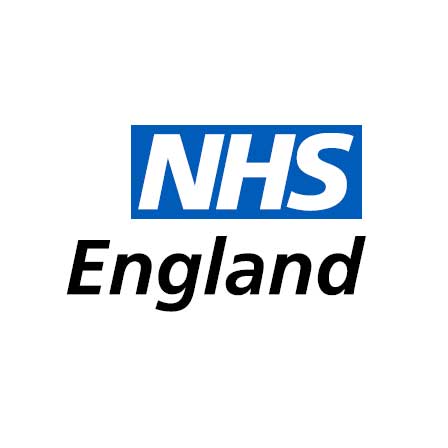 Principle 6 - Leadership for carers at all levelsFeedback from the evidence summits was that leadership for carers at all levels is essential as it enables a shift in thinking, organisational cultural change and accountability in the way carers services are commissioned and increases the identification and support for carers (see NHS IQ e-book). The carers’ agenda has to be linked to the organisations vision as core business.  Successful system transformation involves engaging all local partners and stakeholders in “the case for change” including a shared sense of local challenges and intended solutions.(Select one colour only. Rate where red lowest----------and green highest)  How assured are you that there is leadership for carers at all levels in your organisation?How could you improve your rating? ----------------------------------------------------------------……................................................................................................................................How assured are you that there is leadership for carers at all levels for all services you commission?How could you improve your rating? ----------------------------------------------------------------……................................................................................................................................How assured are you that the services you commission considers factors such as access or quality for carers?How could you improve your rating? ----------------------------------------------------------------……................................................................................................................................How assured are you about leadership support to improve carers experience of NHS services and access to support?How could you improve your rating? ----------------------------------------------------------------……................................................................................................................................Ask yourself…Does your leadership support carer specific services? Do you have carer representation at board level and in what capacity?  If not, could this opportunity be created or expanded?Do you have leadership support to commission carer specific training? Have you engaged with your RCGP GP Champion for Carers if there is one in your area?Is consideration of the health and wellbeing of carers visible in everything you do?Do you have a carer champion in your organisation? 			Do you have a policy around supporting your staff who are carers?Do you specify champions for carers in service specifications?Do you have a designated person to represent and involve young carers/young adult carers?	How do you overcome barriers in supporting carers due to confidentiality issues?How do you deal with the confidentiality challenges in supporting carers? Good Practice examples: Surrey-Wide carers and NHS providers network taking forward Surrey carers strategy and Multi Agency Young Carers Strategy. http://www.nhsiq.nhs.uk/media/2573748/carers_case_study_-_surrey_ccg.pdfHerts Valleys CCG in supporting carers. A Leader in Primary With Carers’ champions (one in each of 70 practices) and with Clinical lead (carers) in Integrated Discharge Team. http://www.nhsiq.nhs.uk/media/2579972/carers_case_study_-_herts_valley_ccg.pdfTorbay and Southern Devon Health and Care NHS Trust Early identification of carers by community staff 2013-14 CQUIN (Commissioning for Quality and Innovation) target of reaching 50% of community nursing staff across the whole Torbay (urban) and Southern Devon (rural) patch. http://www.nhsiq.nhs.uk/improvement-programmes/experience-of-care/commitment-for-carers/case-studies/identification-and-recognition.aspxReferences: